  ANALISIS SISTEM AGRIBISNIS PADI SAWAH  (Oryza sativa) (Studi Kasus : Desa Hadungdung Aek Rampah Kecamatan Aek Nabara Barumun Kabupaten Padang Lawas)SKRIPSI OLEH :BAGINDA KARI SUTAN DAULAY                                                   NIM : 	184114029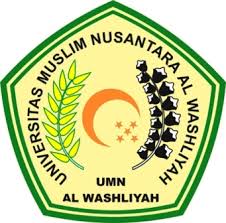 PROGRAM STUDI AGRIBISNISFAKULTAS PERTANIANUNIVERSITAS MUSLIM NUSANTARA AL WASHLIYAHMEDAN2022ANALISIS SISTEM AGRIBISNIS PADI SAWAH  (Oryza sativa) (Studi Kasus : Desa Hadungdung Aek Rampah Kecamatan Aek Nabara Barumun Kabupaten Padang Lawas)SKRIPSI OLEH :BAGINDA KARI SUTAN DAULAY                                                   NIM : 	184114029Skripsi  ini Diajukan Sebagai Salah Satu Syarat UntukMemperoleh Gelar Sarjana S1 Pada Fakultas Pertanian	Universitas Muslim Nusantara Al-Washliyah	               Pembimbing			         Ketua Program Studi(Dr. Leni Handayani, SP, MSi)                     (Dr. Leni Handayani, SP M.Si)	